Silver Bells Dining(over 60’s)StartersAll £3.95 eachSoup of The DayServed with A Slice of Fresh Bloomer Bread (V)Creamy Garlic Mushroom Breaded whitebait with brown bread and saladMainsAll £6.95 eachRoast of The Day!Served with Fresh Seasonal Vegetables, New Potatoes & Gravy                                            Sausage and Creamy MashLiver and BaconServed with Mash & Gravy Crayfish Salad Quiche of The Day & New PotatoesSausage, Egg & ChipsDessertsAll £3.75 eachFood Safety and IntolerancesBefore ordering please speak to our staff about your requirements and we can provide you with further allergen information our food is homemade and freshly prepared to order as some dishes will take a little longer to serve, If you are in a hurry please let us know and we can advise you. We do our best to ensure all bones are removed from our fish dishes, but please be aware that small bones may be present.We are proud to carry a 5 Star rating awarded by Mid Sussex District Council 2015(GF)Gluten Free (V) Vegetarian (GF or V) dish can be altered to Gluten Free or Veggie option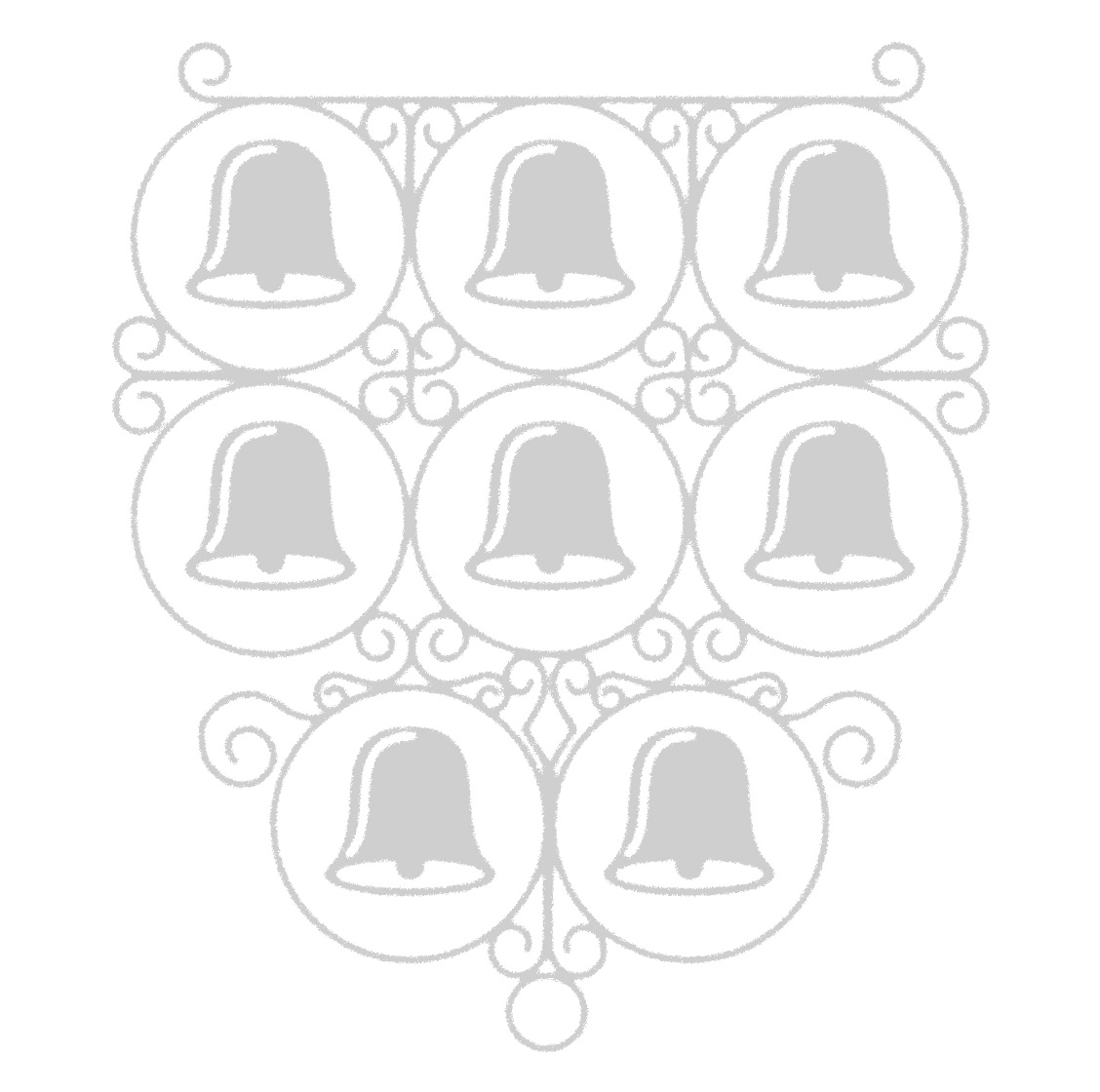 